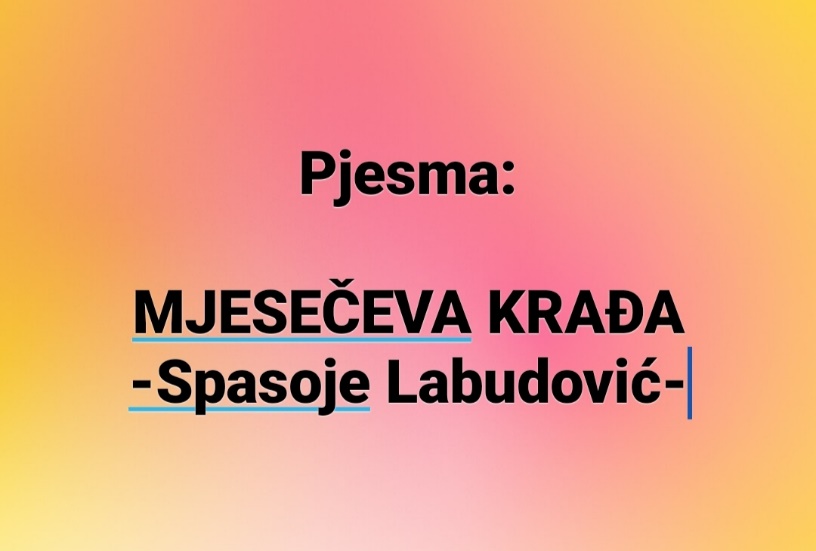 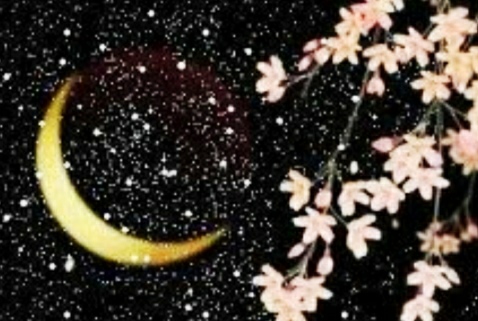 PRIDJEVI U PJESMI"MJESEČEVA KRAĐA":Pronađi pridjeve u pjesmi,a zatim ih raspodjeli u tabeli, u svesci,na opisne,prisvojne i gradivne pridjeve: